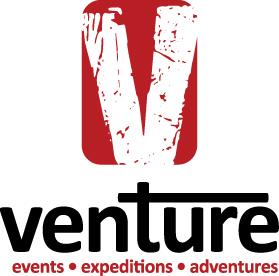 Application Form – Venture Travel: InternEmployment History: Referees: Travel experience:Which of the following styles of travel have you experienced? Computer skills:How capable are you in using the following computer applications? Microsoft ProductsWordExcelPowerpointMac ProductsPagesNumbersKeynoteGoogleGoogle DriveSearchGoogle mapsWhere did you hear about this job?	Is there anything else you would like to add to your application? Any questions thoughts or comments?Personal DetailsFirst Name:Surname:Birth Date:   Gender: Nationality:Contact DetailsEmail Address:Mailing Address:Home Phone:Work Phone (if it’s OK to call you at work):Mobile Phone:Position and Company:Year Started:Time in Company: Reason for leaving: Name :Company: Relationship to you: Email:	Phone: Name: Company: Relationship to you: Email:	Phone: Where in Japan have you travelled?Where in the world have you travelled? Independent solo travel　○Independent with friends　○Backpacking　○3 to 5 star hotels　Small group tours (15 people or less)　○Large group tours (over 15 people)Business travelWorking abroadStudying abroad　○What is the longest duration you have spent continuously traveling? Where in Japan have you spent the most time?Outside of Japan, which is the country in which you have spent the most time? Of the places you have visited, which has had the most impact on you and \why? Entertain us with a funny incident that has happened to you on your travels!Which languages can you speak and to what level of competency? 